Site DetailsPre-Application Check ListSite SelectionPre-application consultation with LPATen Commitments ConsultationSchool/CollegeCivil Aviation Authority/Secretary of State for Defence/Aerodrome Operator consultation (only required for an application for prior approval)Developer’s NoticeProposed DevelopmentTechnical InformationTechnical JustificationSite Selection Process – alternative sites considered and not chosen DISCOUNTED OPTIONS:Additional Relevant InformationContact DetailsSITE SPECIFIC SUPPLEMENTARY INFORMATIONSite Name:Westwood Lane StreetworksSite Address:Westwood Lane, Welling, London Borough of Bexley, DA16 2HENGR:E: 545848 N: 175937Site Address:Westwood Lane, Welling, London Borough of Bexley, DA16 2HESite Ref Number:BEX18948Site Type: Macro Street Works Monopole – Macro Proposed telecommunications installation: Proposed Phase 8 Monopole C/W wrapround Cabinet at base & associated ancillary works.Was an LPA mast register used to check for suitable sites by the operator or the LPA?NoIf no explain why: After a phone call to the LPA it was felt that the industry database was a more up to date source of information.If no explain why: After a phone call to the LPA it was felt that the industry database was a more up to date source of information.If no explain why: After a phone call to the LPA it was felt that the industry database was a more up to date source of information.Was the industry site database checked for suitable sites by the operator?YesIf no explain why:  N/AIf no explain why:  N/AIf no explain why:  N/AWritten offer of pre-application consultation:YesYesWas there pre-application contact?NoDate of pre-application contact:N/AN/AName of contact:The Director of PlanningThe Director of PlanningSummary of outcome/Main issues raised:No comments had been received in respect to the proposals.Rating of Site under Traffic Light Model:AmberPrior to the submission of this application the applicant initiates pre-consultation discussions with the local planning authority. This provides an opportunity for the LPA to discuss development proposals and identify site specific issues.Prior to the submission of this application the applicant initiates pre-consultation discussions with the local planning authority. This provides an opportunity for the LPA to discuss development proposals and identify site specific issues.Prior to the submission of this application the applicant initiates pre-consultation discussions with the local planning authority. This provides an opportunity for the LPA to discuss development proposals and identify site specific issues.Prior to the submission of this application the applicant initiates pre-consultation discussions with the local planning authority. This provides an opportunity for the LPA to discuss development proposals and identify site specific issues.Summary of outcome/Main issues raised:No responses had been received at the time of submission. Summary of outcome/Main issues raised:No responses had been received at the time of submission. Summary of outcome/Main issues raised:No responses had been received at the time of submission. Summary of outcome/Main issues raised:No responses had been received at the time of submission. Location of site in relation to school/college:There are no schools/colleges in close proximity to the proposed location.Outline of consultation carried out with school/college:N/A      Summary of outcome/Main issues raised:N/AWill the structure be within 3km of an aerodrome or airfield?NoHas the Civil Aviation Authority/Secretary of State for Defence/Aerodrome Operator been notified?NoDetails of response:N/ADetails of response:N/ADetails of response:N/ACopy of Developer’s Notice enclosed?Copy of Developer’s Notice enclosed?YesDate served:26th September 202126th September 202126th September 2021The proposed site:This is a highly constrained cell search area. The proposed site is located at Westwood Lane, Welling, London Borough of Bexley, DA16 2HE.There is now a requirement to upgrade the CK Hutchison Networks (UK) Ltd (Three) network to provide improved coverage and capacity, most notably in relation to 5G services. This proposal is for a 20.0m SW (Street Works) monopole located on the adopted highways at Westwood Lane. The exact details of this proposal are illustrated on the enclosed drawings (Proposed Phase 8 Monopole C/W wrapround Cabinet at base & associated ancillary works). As with all 5G cells this is an extremely constrained cell search area. Options are extremely limited and the only viable solution that minimises amenity issues has been put forward.Three are in the process of building out the UK’s fastest 5G network. Three has 140MHz of 5G spectrum (and 100MHz of it contiguous), which means our service will be much faster and able to handle more data. To bring this new technology to the people CK Hutchison Networks (UK) Ltd will need to provide a mix of upgrades to existing sites and the building of new sites. New sites will be needed for many reasons, including that the higher radio frequencies used for 5G do not travel as far as those frequencies currently in use and that sometimes not all existing sites can be upgraded. In this area there is an acute need for a new mast to deliver the above. It should be noted however, that the nature of 5G and the network services it provides, means the equipment and antennas required are quite different to the previous, and existing, service requirements. In particular, the nature of the antennas, and the separation required from other items of associated equipment, is such that it cannot utilise some existing structures that provide an installation for another operator, most notably in a street works or highways environment. The site selection process has also been influenced by the numerous vertical elements of street furniture distributed around the vicinity of the site including street lighting columns. The height of the pole has been kept down to the absolute minimum capable of providing the required essential new 5G coverage. The site has been selected on a wide adopted area of the highway in a position that will not impede pedestrian flow or the safety of passing motorists. The cabinets are located at the base of the new pole and unless the site is located in Article 2 (3) land these are PD without Prior Approval and do not form part of the proposal from a planning consideration perspective. This equipment is considered unlikely to have any material impact on the local area but significant connectivity improvements which is a material consideration in the judgment of the site’s suitability. The cell search area was assessed at the Survey stage from a planning and residential amenity perspective. The planning constraints (where there are any) have shaped the location of the proposal. The planning analysis and overview of the sites planning designation is captured below. Figure 1-3 illustrates the site and the surrounding area. The proposed equipment has been strategically sited adjacent to Westwood Lane Car Park in order to minimise and amenity issues. The residential property in closest proximity to the site does not directly overlook where the apparatus would stand.Figure 1: 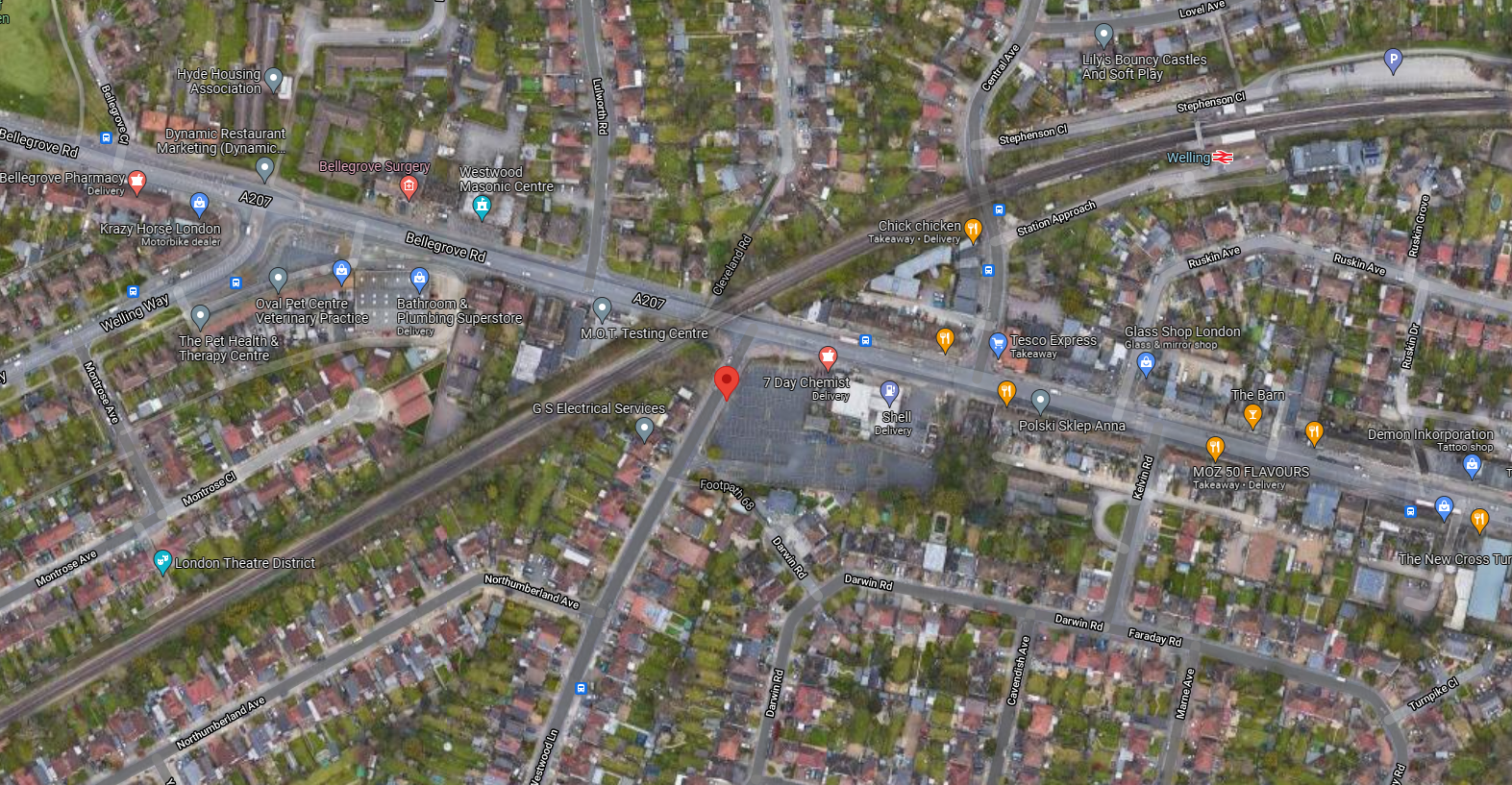 Figure 2: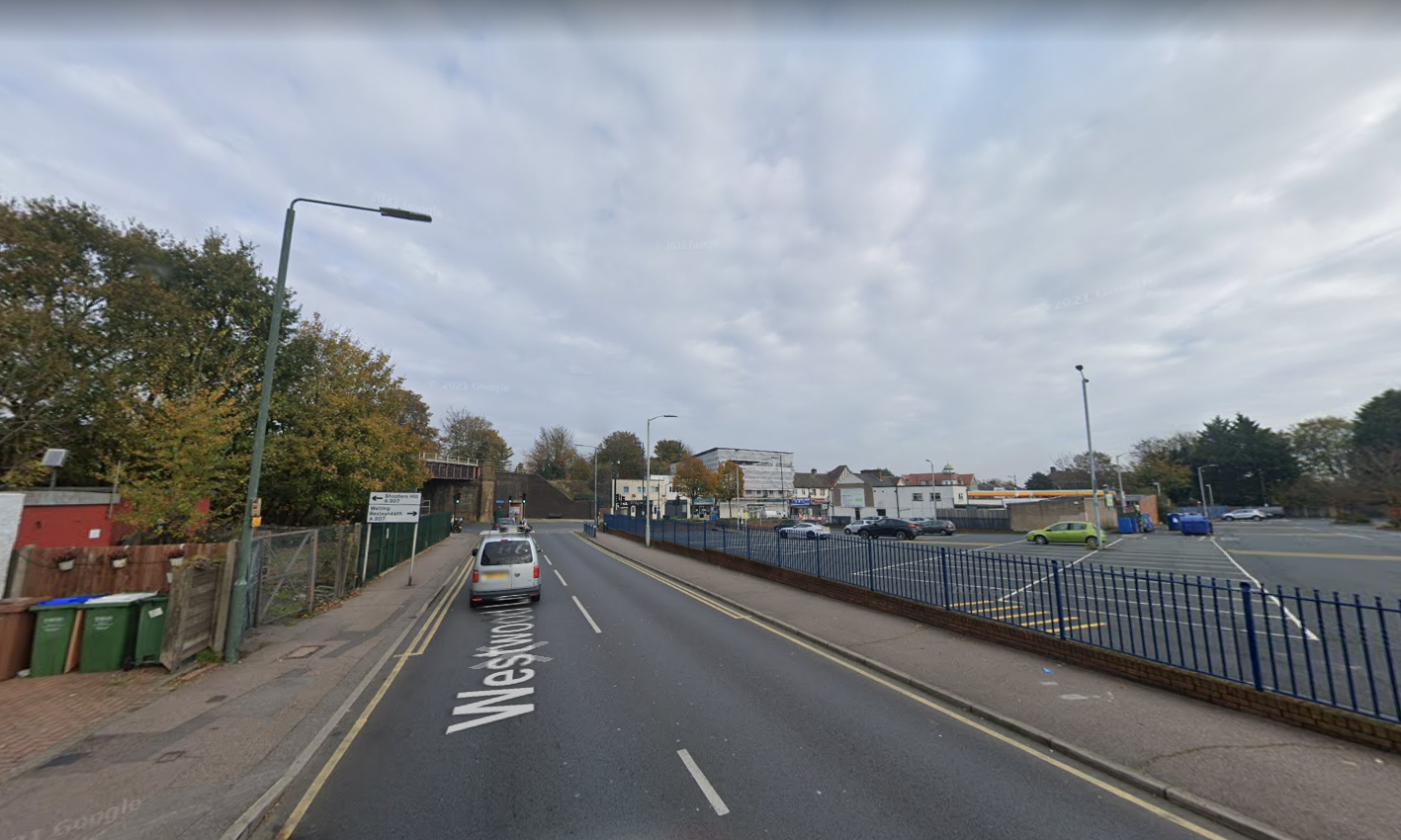 Figure 3: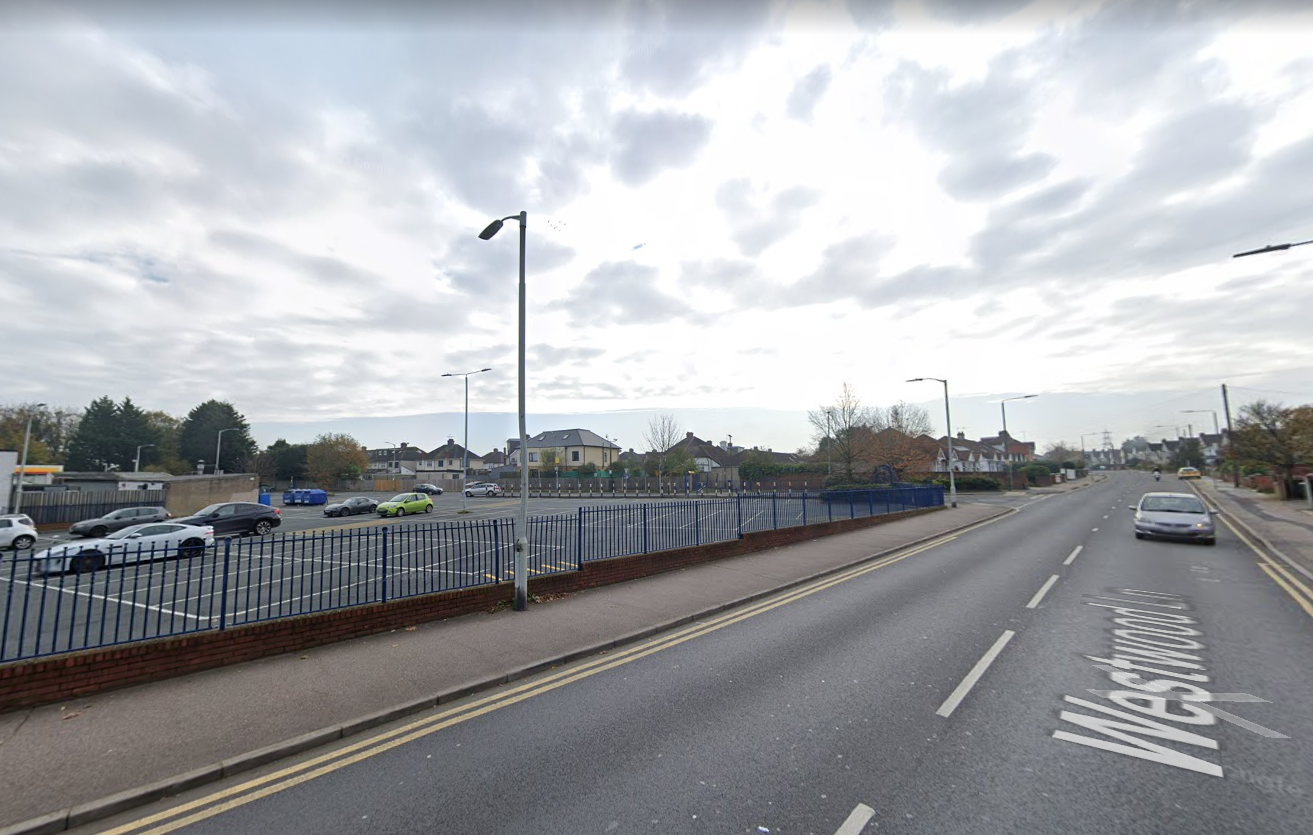 Local Planning Authority:	LB BexleyDevelopment Plan:	LB Bexley LDF Core Strategy DPD (2012) / LB Bexley UDP (Saved Policies) (1996)Policy Relevant to the Development Site:The site is designated as being in the settlement boundary, with urban uses to the north, east, south and west. The site location is not a material consideration. The site is an existing telecommunications site.LB Bexley does have a specific telecoms policy. This, together with the NPPF is of relevance. The National Planning Policy section of this supporting statement goes into detailed analysis of why this site is in compliance with the NPPF.Policy Analysis:Policy G25 states that:The Council recognises the need for telecommunications equipment and will seek to ensure that such equipment is located so as to minimise any adverse effects on the character of an area or the visual amenity of the local environment.The proposed works on this existing site would not be to the detriment of the surrounding area (being in an elevated position and seen in the context of the current site), would not result in demonstrable harm to the character of the area, but is necessary to ensure improved delivery of service, and would respect and continue to maintain the appearance of the area, and would be suitably distant from potentially sensitive users, so according with the principles of the policies.It fully accords with the requirements of the NPPF and the objectives of the London Plan (Policy 4.11 Encouraging a Connected Economy (March 2015)).The proposed works are not to the visual detriment of the surrounding area (being suitably distant from sensitive receptors). The proposal would not result in demonstrable harm to the character of the immediate or wider area; but are vitally necessary to ensure improved delivery of service. Capacity and coverage are the key drivers for this new 5G installation. The proposal would respect and continue to maintain the character of the area, would be suitably distant from potentially sensitive users, and so would accord with the principles of the Development Plan policies. It fully accords with the requirements of the NPPF. Central Government attaches great importance to the design of the built environment and outlines this within Section 12 (para. 126) of the National Planning Policy Framework. It states: “Good design is a key aspect of sustainable development, creates better places in which to live and work and helps make development acceptable to communities.” In keeping with the National Planning Policy Framework (NPPF). guidelines of using: “high quality communications” (Section 10), the proposed design has been selected to minimise visual impact upon the street scene by integrating with the existing built environment.The design of the proposed equipment is considered to be the least visually intrusive option available. Although it is accepted that there will be an intensification in the amount of equipment (an additional monopole and associated cabinets in the area) it is felt that such a minor increase would not detract from the character in which the proposal sits. Pavement Width: The CK Hutchison Networks (UK) Ltd Street Works (SW) Project is installing equipment solely on either adopted pavements or verges. In these adopted locations the Mobile Phone Industry have rights to place their equipment. With all SW proposals sufficient pavement width has been given for pedestrian, wheelchair, and pushchair access. Planning Appeal Reference: APP/A5840/W/20/3254830 makes specific reference to this element where the Planning Inspector states: “Along with the mast the proposal includes the installation of three cabinets. The mast would be located on the corner where the pavement is at its widest and free of street furniture. The cabinets would be positioned against railings just before the junction. It would reduce the width of the pavement. However, in my view even the narrower width of pavement available would still allow users to pass one another including those pushing a baby buggy or groups of people walking along the pavement. As such, the proposed development would not introduce excessive clutter on the pavement and would not present an obstruction to pedestrian movement or adversely affect pedestrian safety.”Economic and Social benefits of 5G:A recent CK Hutchison Networks (UK) Ltd Planning Appeal approval (Reference: APP/G4240/W/20/3263529) makes specific reference to the Economic and Social benefits of 5G telecommunications equipment.“There would be clear economic and social benefits associated with allowing the telecommunications development in accordance with paragraph 114 of the Framework.”Enclosed map showing the cell centre and adjoining cells:There is an extremely small, constrained search area for this cell. See below the cell search area and the existing sites in the immediate vicinity. Often the proposal has been pulled marginally outside of the cell search area due to residential amenity, pavement width, underground services and planning issues. The mast must be in a position where it can be physically constructed. Existing underground services continue to be a significant obstacle to the deployment of this roll out. The optimum solution from a planning and radio coverage perspective has been put forward. Figure 4 illustrates the nominal and existing 3 UK sites in the area. The nominal is captured by the white “T” marker below. The equipment has to be located in this marker or very close to it to give coverage and not to interfere with the adjoining CK Hutchison Networks (UK) Ltd sites. Figure 4: 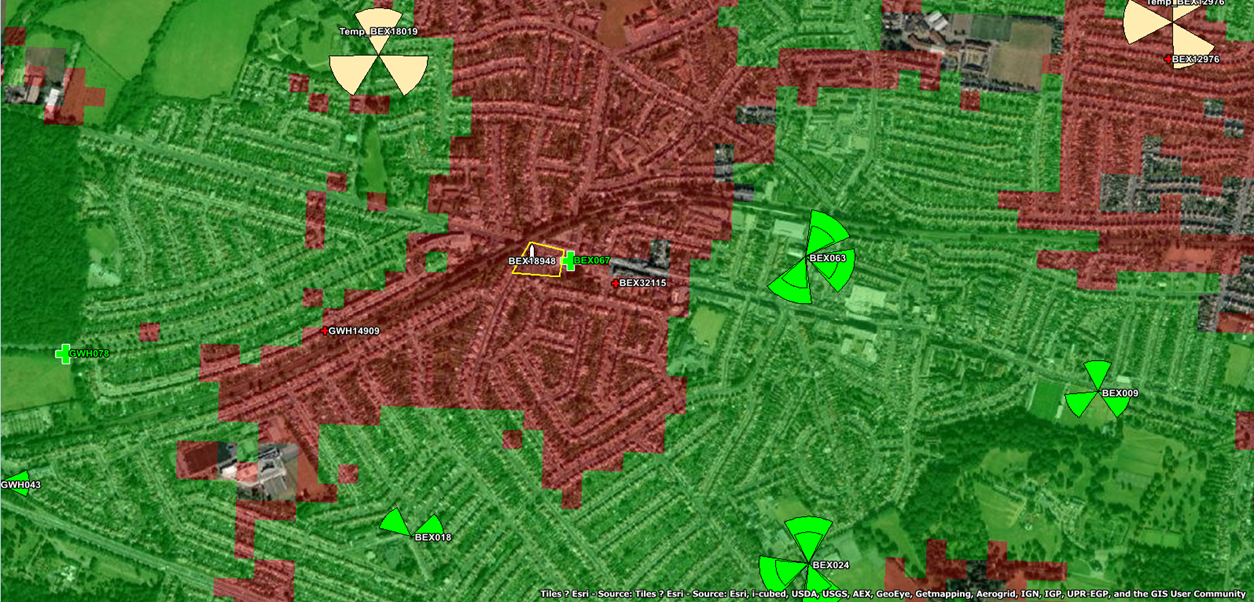 Type of Structure Type of Structure Type of Structure Description:Proposed Phase 8 Monopole C/W wrapround Cabinet at baseDescription:Proposed Phase 8 Monopole C/W wrapround Cabinet at baseDescription:Proposed Phase 8 Monopole C/W wrapround Cabinet at baseOverall Height:  +20.0m AGLOverall Height:  +20.0m AGLOverall Height:  +20.0m AGLHeight of existing building Height of existing building N/AEquipment Housing:Equipment Housing:Equipment Housing:Length:Length:See drawingsWidth:Width:See drawingsHeight:Height:See drawingsMaterials Materials Materials Tower/mast etc – type of material and external colour:Proposed Phase 8 Monopole C/W wrapround Cabinet at base - GalvanisedProposed Phase 8 Monopole C/W wrapround Cabinet at base - GalvanisedEquipment housing – type of material and external colour:Material: Steel, Colour: Grey Material: Steel, Colour: Grey Reasons for choice of design:The proposed installation is an CK Hutchison Networks (UK) Ltd (Three) Phase 8 Monopole which will house CK Hutchison Networks (UK) Ltd (Three). The proposal is required due to acute capacity issues and will facilitate significantly improved 5G in areas that have started to gain this service and newly introduce it to the areas that have not gained this level of connectivity yet. In keeping with the National Planning Policy Framework (NPPF July 2021). guidelines of using high quality communications infrastructure the proposed design has been selected to minimise visual impact upon the street scene by integrating with the existing street furniture, having similar vertical lines and overall appearance to the numerous street lighting columns in this area.  The 5G antennas are some 3 times as heavy as previous antennas, while the associated Remote Radio Units also now need to be placed at the top of the pole, thus many street works designs are no longer structurally capable of hosting all the equipment of 2 operators. It should be noted that the alternative option that could accommodate two operators would be a more traditional ‘greenfield’ mast, with an open headframe and more bulky design, which would be inappropriate in a street scene location. There is no such location in this cell search area where a greenfield mast could be housed and thus site sharing is not a viable proposition. ICNIRP Declaration attachedICNIRP public compliance is determined by mathematical calculation and implemented by careful location of antennas, access restrictions and/or barriers and signage as necessary. Members of the public cannot unknowingly enter areas close to the antennas where exposure may exceed the relevant guidelines. When determining compliance the emissions from all mobile phone network operators on the site are taken into account.YesReason(s) why site required The National Planning Policy Framework clearly states that authorities should NOT question the need for the service, nor seek to prevent competition between operators. Notwithstanding this fact, the Applicant considers it to be important to explain the technical justification for the site and how the facility fits into the overall network. The site is required to provide new 5G coverage for CK Hutchison Networks (UK) Ltd in order to improve coverage in the area of Welling. The cell search areas for 5G are extremely constrained with a typical cell radius of approximately 50m meaning that it would not be feasible to site the column outside of this locale. Discounted OptionsIn accordance with the sequential approach outlined in the National Planning Policy Framework (NPPF) following search criteria have been utilised. Firstly, consideration is always given to sharing any existing telecommunication structures in the area, secondly consideration is then given to utilising any suitable existing structures or buildings and thirdly sites for freestanding ground-based installations are investigated. This sequential approach is outlined below: Mast and Site SharingExisting Buildings Structures Ground Bases Installations In compliance with its licence and the sequential approach outlined in the NPPF all attempts to utilise any existing telecommunication structures where they represent the optimum environmental solution have been employed. The Ofcom Site Finder mast register is always examined prior to the submission of an application.If no alternative site options have been investigated, please explain why:The NPPF is clear that LPAs should not question the need for the installation.118. Local planning authorities must determine applications on planning grounds only. They should not seek to prevent competition between different operators, question the need for an electronic communications system, or set health safeguards different from the International Commission guidelines for public exposure. The cell search area is illustrated below and is extremely constrained. The only viable option has been put forward. As with all 5G cells this is an extremely constrained cell search area. Options are extremely limited and the only viable solution that minimises amenity issues has been put forward.  The proposed site is located in a densely packed residential area. The DSA (Designated Search Area) covers this densely packed residential area. There is no scope to pull the mast outside of this area and give the cell 5G coverage. Figure 5: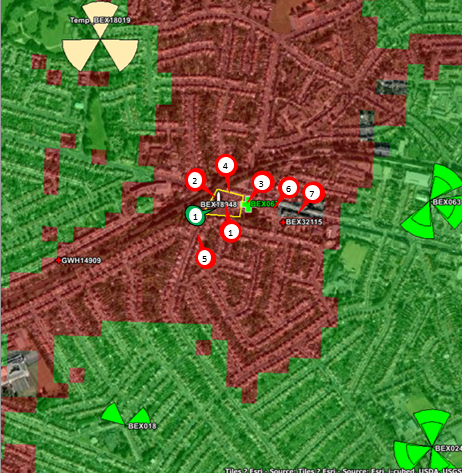 Option 1 (green marker) is the location put forward in this application.Discounted Options (red markers)D1 - Bellegrove - insufficient space to house the equipment.D2 - Bellegrove - insufficient space to house the equipment and proximity to railway line.D3 - Bellegrove - insufficient space to house the equipment.D4 - Bellegrove - insufficient space to house the equipment and proximity to railway line.D5 - Westwood Ln - insufficient space to house the equipment and close proximity to housing.D6 - Bellegrove - insufficient space to house the equipment.D7 - Bellegrove - insufficient space to house the equipment.							Background to the ProposalThis specific proposal forms part of an integral requirement for CK Hutchison Networks (UK) Ltd to expand its 5G telecommunications network across the London Borough of Bexley specifically in this instance to enhance 5G coverage levels and network capacity within the Welling area. Mobile phone base stations operate on a low power and accordingly base stations therefore need to be located in the areas they are required to serve. Increasingly, people are also using their mobiles in their homes, and this means we need to position base stations in, or close to, residential areas. A further limiting factor is that the position has to be one that fits in with the existing network. Sites have to form a patchwork of coverage cells with each cell overlapping to a limited degree with the surrounding base stations to provide continuous network cover as users move from one cell to the other. However, if this overlap is too great unacceptable interference is created between the two cells.  SitingWe have considered the detailed siting and design carefully to ensure that the scheme has a limited impact on the locality and general visual amenity. Visual appearanceWe would repeat that we have carefully placed and designed the scheme to ensure the principles of good siting and appearance are adhered to. The overall impact of the installation on the environment is limited.DEVELOPMENT PLAN POLICY. Development plan considerations have a special significance in law. Section 54A of the Town and Country Planning Act 1990 (The Act), and re-iterated in Section 38 of the Planning and Compensation Act 2004, it is stated that:“Where in making any determination under the Planning Acts regard is to be had to the Development Plan, determination shall be made in accordance with the Development Plan unless material considerations indicate otherwise.” NATIONAL PLANNING POLICY The Government remain committed to promoting telecommunications and place emphasis on the importance of telecommunications to the wider economy. The National Planning Policy Framework (NPPF July 2021) sets out the Government’s planning policies for England and how these are expected to be applied at the Local level. It provides a framework within which local people and their accountable Councils can produce their own distinctive local and neighbourhood plans, which reflect the needs and priorities of their communities.The purpose of the planning system is to contribute to the achievement of sustainable development. There are three dimensions of sustainable development, each of which give rise to the need for the planning systems to perform a number of roles including: -Economic Role – contributing to building strong, responsive and competitive economy;Social Role – Supporting strong vibrant and healthy communities; andEnvironmental Role – Contributing to protecting and enhancing our natural, built and historic environment.The NPPF contains at its core a presumption in favour of sustainable development which runs through both plan-making and decision-making processes. The NPPF recognises the vital importance of high-quality telecommunications and dedicates a whole chapter to this. Chapter 10 of the NPPF outlines the Governments support for high quality communications. The paragraphs below clearly outline the overarching support from Central Government for telecommunications and how Local Planning Authorities should embrace this vital infrastructure: Paragraph 114 states: “Advanced, high quality and reliable communications infrastructure is essential for economic growth and social well-being. Planning policies and decisions should support the expansion of electronic communications networks, including next generation mobile technology (such as 5G) and full fibre broadband connections. Policies should set out how high-quality digital infrastructure, providing access to services from a range of providers, is expected to be delivered and upgraded over time; and should prioritise full fibre connections to existing and new developments (as these connections will, in almost all cases, provide the optimum solution).” It continues in Paragraph 113:“The number of radio and electronic communications masts, and the sites for such installations, should be kept to a minimum consistent with the needs of consumers, the efficient operation of the network and providing reasonable capacity for future expansion. Use of existing masts, buildings and other structures for new electronic communications capability (including wireless) should be encouraged. Where new sites are required (such as for new 5G networks, or for connected transport and smart city applications), equipment should be sympathetically designed and camouflaged where appropriate.” Operators always follow the sequential site selection process. Where an existing site can be shared or upgraded this will always adhered to before a new proposal is put forward for consideration. In this instance there is no scope to upgrade an existing mast nor site share. The support for telecoms and the need not to constrain Operators is laid out in Paragraph 116:  “Local planning authorities must determine applications on planning grounds only. They should not seek to prevent competition between different operators, question the need for an electronic communications system, or set health safeguards different from the International Commission guidelines for public exposure.” Conclusion We consider that the development is compliant with the council’s policy and that in accordance with Section 38 (6) of the Planning and Compensation Act 2004 permission should be granted for the installation. We consider the development complies with both central government and local planning policy guidance where the underlying aim is to provide an efficient and competitive telecommunication system for the benefit of the community while minimising visual impact. Taking into account the factors of technical constraints, available sites and planning constraints we consider that this site and design clearly represents the optimum environmental solution.  On the basis of a recognised need to expand and promote telecommunications networks across the region, it is considered that the proposal fully accords with the requirements of the National Planning Policy Framework and Council’s Local Plan Policies. Mark Lyne BA (Hons)Planning Manager Email: m.lyne@whptelecoms.comName: (Agent)Mark Lyne 
BA (Hons) Telephone:Operator:CK Hutchison Networks (UK) LtdFax no:N/AAddress:WHP 1a Station Court, Station Road, Guiseley, Leeds LS20 8EYEmail Address:m.lyne@whptelecoms.com Signed:Date:27th September 2021Position:Planning ManagerCompany:(on behalf of above operator) WHP